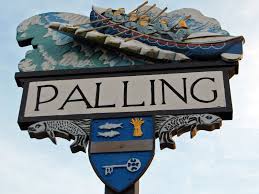 www.seapallingpc.norfolkparishes.gov.ukAttended by Cllr Matthews (Chairman) Cllr J Cocker (Vice Chairman), Cllrs S Deary, G Casson, S Burrell, J Crafer.  In attendance: Patsy Adams, Clerk & Richard Price, County Councillor. Members of the public: 5 APOLOGIES FOR ABSENCE NoneDECLARATIONS OF INTEREST AND REQUESTS FOR DISPENSATIONS  NonePUBLIC PARTICIPATION – Restricted to 2 minutes per person. Concerns were raised about traffic and capacity issues at Poplar Farm.  Cllr Matthews, (Charman) explained that these matters were not within the powers of the Parish Council to resolve and suggested that perhaps Cllr Blathwayt  or NNDC might be able to offer guidance.   TO APPROVE THE MINUTES OF THE MEETING HELD ON  19th July  2022.  Considered and approved.COUNTY & DISTRICT COUNCILLOR and POLICE REPORTSCounty Councillor.    Cllr Price updated the meeting on the recent activities of Duncan Baker MP  These have included running in the London Marathon and, as a result, raising £40k for local charities.   The County Council have been working with the UEA on a new initiative called Ready for Change (a website will be available shortly). Cllr Price has attended the Chief Constable’s Road Safety Conference. The SAM2 sign has been upgraded and data can now be downloaded remotely.   The location of the sign has required the reconsideration of the original Memorandum of Understanding, and this was duly signed at the meeting by Cllr Matthews (Chairman).  The document will be delivered to Highways by Cllr Price.  The Clerk will receive an emailed copy.    Cllr Price is arranging events to commemorate the 70th Anniversary of the Sea Palling floods.  Events will include an exhibition in the village hall and a service led by the Bishop of Norwich at Stalham School. District Councillor .  Not presentFINANCE and GOVERNANCEA	To Receive an update on the banking situation.  The Clerk informed the meeting that the issues continue with Barclays Bank.  The scheduled switch to Unity Bank could not take place because Barclays were not ready.  The process will now have to begin again. B.   To discuss Parish Assets Maintenance issues.  No comments were received.C.	Option to opt out of the SAAA central external auditor appointment arrangements.   Proposed by Cllr Cocker (Vice Chairman) and approved unanimously.D.	To receive the first quarter bank statement   E.	To receive the second quarter bank statementF.	To receive the Budget Monitor	Members agreed to consider finance matters at the next meeting.UPDATE ON THE Abortive Costs Agreement (Beach Road).  Concern have been raised by a member of the public about the location of the new road traffic sign.  The Clerk assured Members that the sign has been placed in accordance with the law.  No further action was proposed.PLANNING – To receive Updates and consider new applications.  None receivedITEMS THAT HAVE ARISEN SINCE THE PUBLICATION OF THE AGENDA.  Members raised the issue about a fence that has been erected beside a footpath. As a result, the footpath is noticeably narrowed.  The Clerk was instructed to contact Highways so that the matter may be properly investigated.ITEMS FOR THE NEXT AGENDA No comments received.DATE OF THE NEXT MEETING 22nd November 2022TO CLOSE the MEETING.  There being no further business the Chairman closed the meeting at 8.02pm.